Перспективное планирование работы по программе социально – эмоционального развития дошкольников  «Я – ТЫ - МЫ» в старшей группеРаздел программы: «Уверенность в себе»Сентябрь:Тема: «Изобрази себя»Цель: помочь детям адекватно оценивать свою внешность, поддерживать свою самооценку.Реализация в рамках проекта «Детский сад для ребят»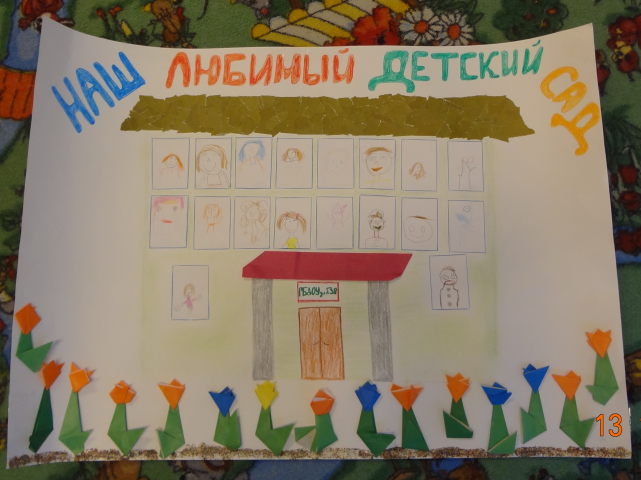 Дети рисовали свой автопортрет и вклеивали их в общий дом детский сад.Дидактическая игра: «Фоторобот»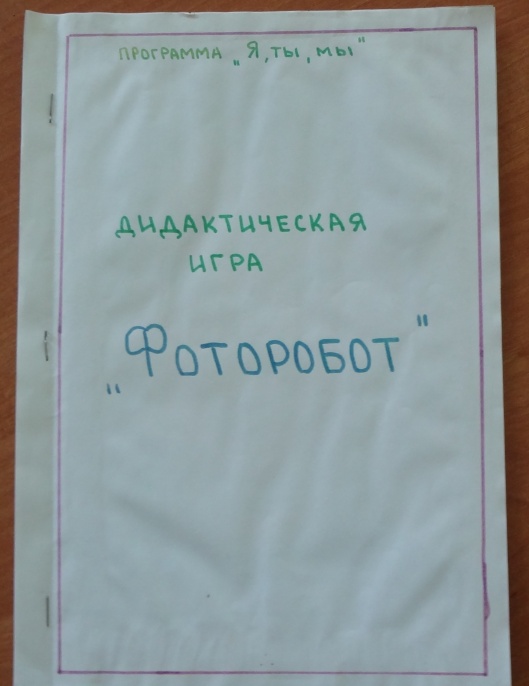 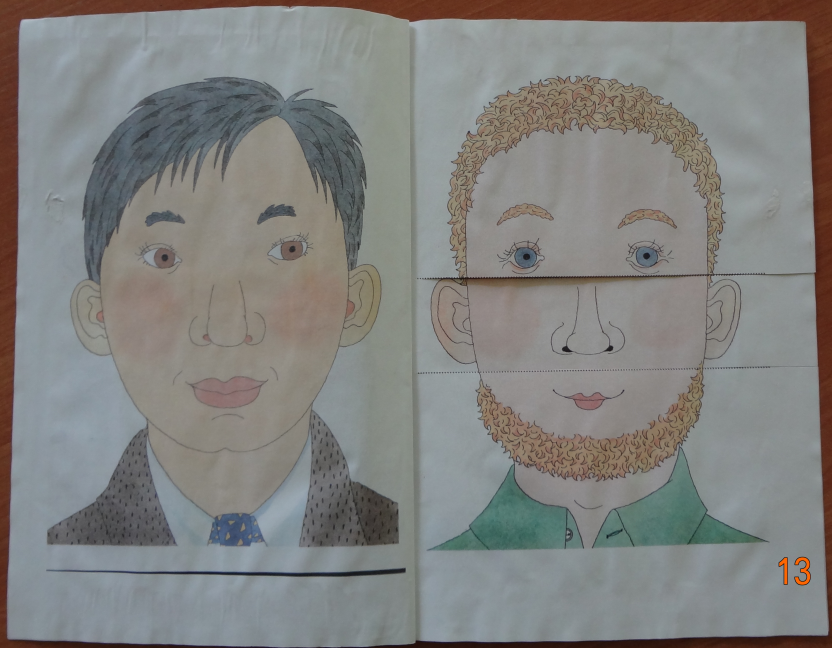 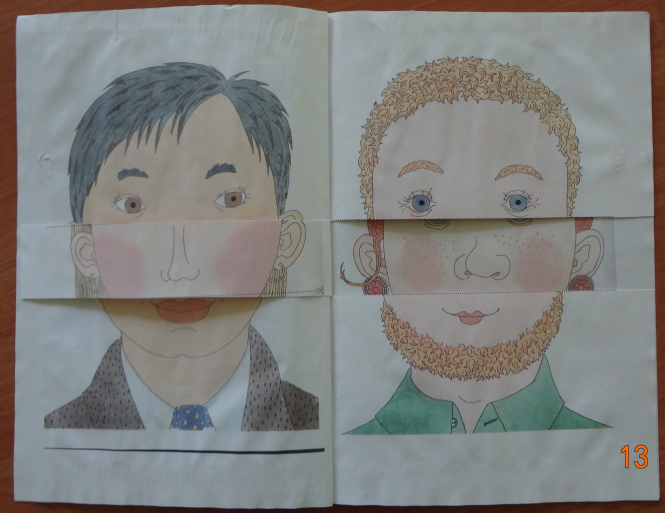 Дидактическая игра:  «Мои эмоции»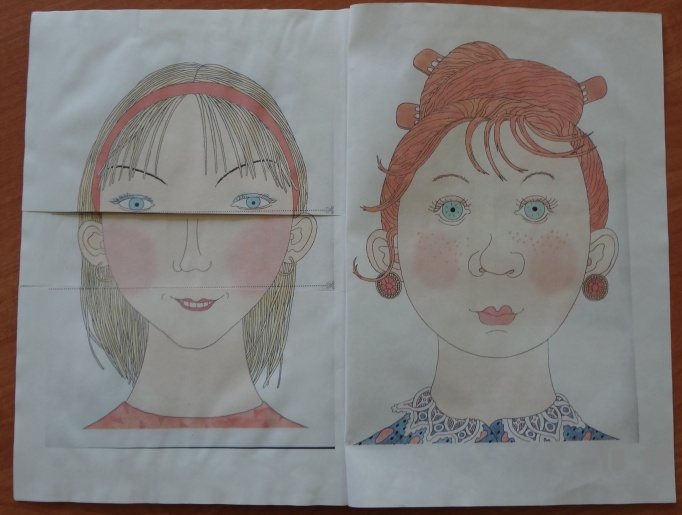 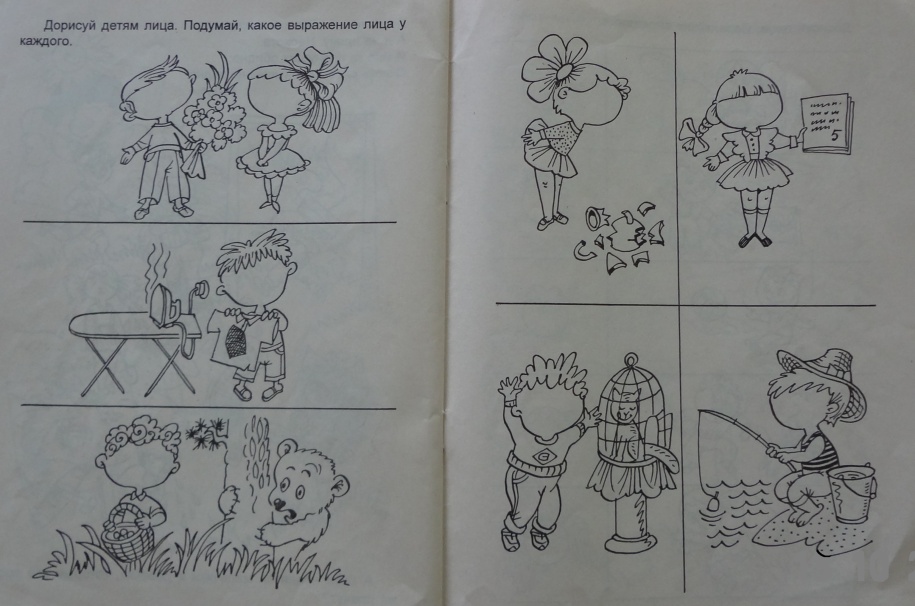 Дидактическая игра: «Узнай настроение»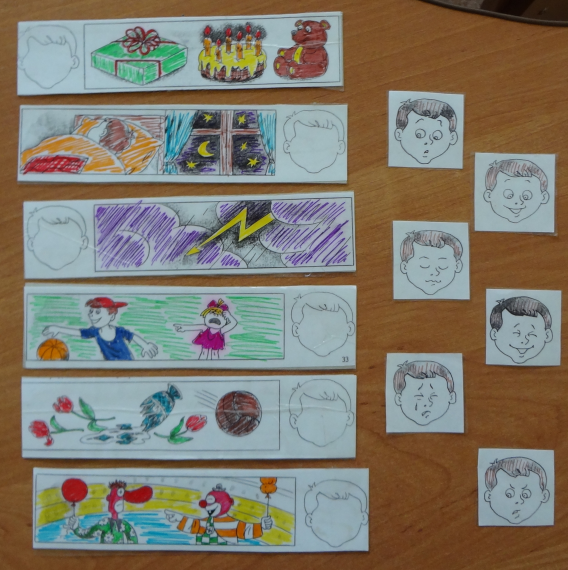 Дидактическая игра: «Подбери настроение» (с использованием схем)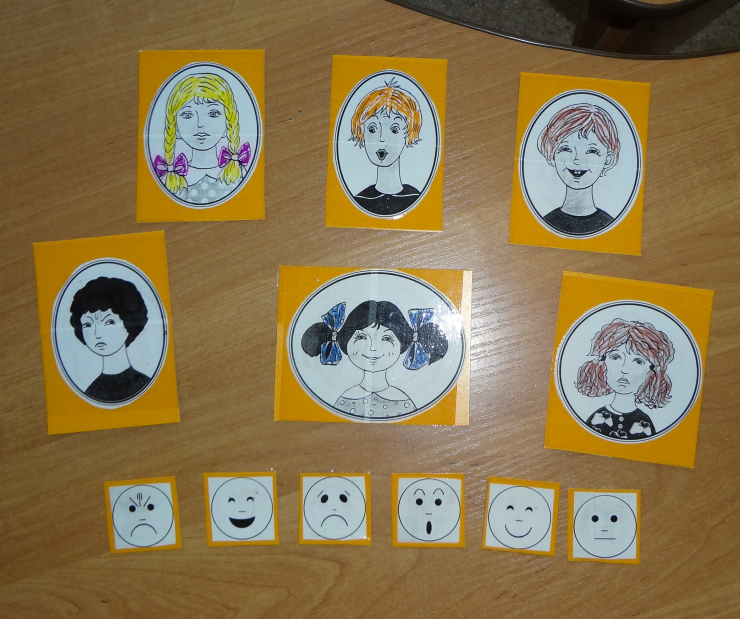 Тема: «Узнай по голосу»Игра:  «Угадай  кто позвал»  (в процессе игры детям предлагалось изменить свой голос) 